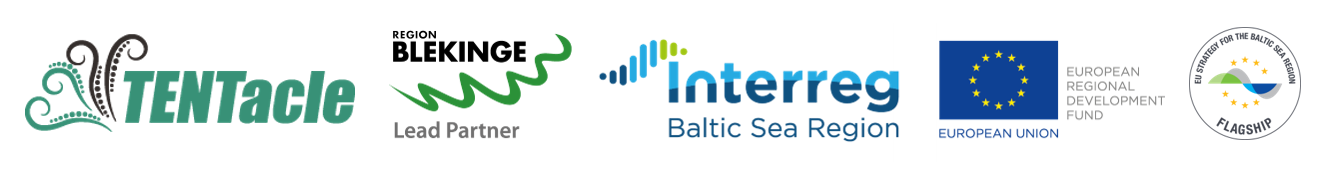 APSTIPRINĀTSVidzemes plānošanas reģionaiepirkumu komisijas2016. gada 04. novembra sēdē (protokola Nr. VPR/2016/15/1/TENTacle)VIDZEMES PLĀNOŠANAS REĢIONSIepirkumasaskaņā ar Publisko iepirkumu likuma 8.2 pantu “Vidzemes reģiona mobilitātes investīciju plāna 2030 izstrāde INTERREG Baltijas jūras reģiona projekta “TEN-T pamattīkla koridoru kapitalizācija labklājībai, izaugsmei un kohēzijai (TENTacle)” ietvaros”nolikumsIepirkuma identifikācijas Nr. VPR/2016/15/TENTacleCēsis2016. gadsVISPĀRĪGĀ INFORMĀCIJAIepirkuma identifikācijas numurs: VPR/2016/15/TENTaclePasūtītājs: Iepirkuma priekšmets – Vidzemes reģiona mobilitātes investīciju plāna 2030 izstrāde INTERREG Baltijas jūras reģiona projekta “TEN-T pamattīkla koridoru kapitalizācija labklājībai, izaugsmei un kohēzijai (TENTacle)” ietvaros, atbilstoši tehniskās specifikācijas prasībām (1.pielikums).Iepirkuma priekšmeta CPV kods: 71241000-9 (priekšizpēte, konsultāciju dienests, analīze). Iepirkuma priekšmets nav sadalīts daļās. Pretendents nevar iesniegt piedāvājumu variantus.Iepirkums tiek organizēts Interreg Baltijas jūras reģiona sadarbības programmas 2014-2020 ietvaros par  projekta “TEN-T pamattīkla koridoru kapitalizācija labklājībai, izaugsmei un kohēzijai” īstenošanu. Iepirkuma procedūras veids – iepirkuma procedūra saskaņā ar Publisko iepirkuma likuma 8.2 panta prasībām.Plānotais līguma izpildes termiņš – 2019. gada 03. maijs.Iepirkuma izziņošana un informācijas sniegšana par iepirkumuIepirkuma nolikums un tehniskā specifikācija ir bez maksas brīvi un tieši pieejami Vidzemes plānošanas reģiona mājas lapā internetā http://www.vidzeme.lv/lv/iepirkumi. Ar iepirkuma nolikumu un tehnisko specifikāciju ieinteresētie piegādātāji ir tiesīgi iepazīties līdz 2016. gada 15. novembrim plkst. 10:00 uz vietas, Vidzemes plānošanas reģionā, Jāņa Poruka ielā 8-108, Cēsīs, Cēsu novadā, iepriekš sazinoties pa tālr. +371 64116006, Mob. Tālr.: +371 25951714.Saziņa starp Pasūtītāju un Pretendentiem iepirkuma ietvaros notiek latviešu valodā pa pastu, faksu 64116012, elektroniski (izmantojot kontaktpersonas elektronisko pasta adresi) vai iesniedzot personīgi Vidzemes plānošanas reģionā, Jāņa Poruka ielā 8-108, Cēsīs, Cēsu novadā, LV-4101.Piedāvājumu iesniegšana Piegādātāji piedāvājumus var iesniegt līdz 2016. gada 15. novembrim plkst. 10.00, Vidzemes plānošanas reģionā – Jāņa Poruka ielā 8-108, Cēsīs, Cēsu novadā, LV - 4101, iesniedzot personīgi vai atsūtot pa pastu, ar nosacījumu, ka piedāvājumam jābūt nogādātam šajā punktā norādītajā adresē un termiņā, un par to pilnu atbildību uzņemas iesniedzējs.Piedāvājumu publiska atvēršana nav paredzēta.Pretendenti rakstveidā slēgtā aploksnē paziņojumā par iepirkumu noteiktā termiņā un vietā iesniedz piedāvājumu, kas sastāv no pieteikuma, kurā tiek izteikta Pretendenta vēlme piedalīties iepirkumā, un nolikumā noteiktajiem dokumentiem. Visas ieinteresētās personas piedāvājumu var iesniegt, sākot ar dienu, kad paziņojums par iepirkumu ir publicēts Vidzemes plānošanas reģiona mājas lapā www.vidzeme.lv sadaļā – „Iepirkumi” http://www.vidzeme.lv/lv/iepirkumi, līdz nolikumā norādītajam termiņam. Piedāvājumi, kuri iesniegti pēc 10.1.punktā minētā termiņa vai kas nav noformēti tā, lai piedāvājumā iekļautā informācija nebūtu pieejama līdz piedāvājumu atvēršanas brīdim, netiks vērtēti un neatvērti tiks atdoti (nosūtīti) atpakaļ iesniedzējam.Pretendents var atsaukt vai mainīt savu piedāvājumu līdz piedāvājuma iesniegšanas termiņa beigām.Iesniegtie piedāvājumi pēc piedāvājuma iesniegšanas termiņa beigām ir Pasūtītāja īpašums un netiek atdoti atpakaļ Pretendentiem, izņemot nolikuma 10.5., 10.6.punktā minēto gadījumu.Piedāvājumu iesniedz slēgtā aploksnē (iepakojumā), uz kuras ir norādīts: Pasūtītāja nosaukums un adrese;iepirkuma nosaukums un identifikācijas numurs;Pretendenta nosaukums un reģistrācijas numurs (juridiskai personai) vai vārds un uzvārds (fiziskai personai), kā arī adrese, tālruņa numurs/-i, faksa numurs un e-pasta adrese, un informācija – „Neatvērt līdz 2016. gada 15. novembrim plkst. 10:00”.Iepirkuma piedāvājums jāiesniedz drukātā veidā vienā eksemplārā. Piedāvājumam jābūt skaidri salasāmam, bez labojumiem un dzēsumiem, dokumentiem jābūt ar satura rādītāju, numurētām, cauršūtām lappusēm. Auklu galu sējuma vietas pārlīmē un norāda kopējo lappušu skaitu, kā arī apstiprina ar Pretendenta pilnvarotās vai Pretendenta paraksttiesīgās personas parakstu, norādot paraksta atšifrējumu un amatu. Piedāvājums jāsagatavo latviešu valodā. Svešvalodā sagatavotiem piedāvājuma dokumentiem jāpievieno apliecināts tulkojums latviešu valodā.Ja piedāvājumam pievieno dokumentu kopijas, tās apliecina saskaņā ar Dokumentu juridiskā spēka likuma prasībām un 28.09.2010. Ministru kabineta noteikumiem Nr.916 „Dokumentu izstrādāšanas un noformēšanas kārtība”. Piezīme: Iesniedzot piedāvājumu, piegādātājs ir tiesīgs visu iesniegto dokumentu atvasinājumu un tulkojumu pareizību apliecināt ar vienu apliecinājumu, ar nosacījumu, ka viss piedāvājums ir cauršūts un caurauklots, atbilstoši nolikuma prasībām.Pretendents iesniedz parakstītu piedāvājumu. Piedāvājumu paraksta Pretendenta amatpersona, kuras pārstāvības tiesības ir reģistrētas likumā noteiktajā kārtībā, jeb pilnvarotā persona, pievienojot attiecīgās pilnvaras oriģinālu vai normatīvajos aktos noteiktā kārtībā apliecinātu pilnvaras kopiju. Ja piedāvājumu iesniedz piegādātāju apvienība, pieteikumu paraksta visas personas, kas ietilpst piegādātāju apvienībā.Prasības pretendentiemIepirkumā var piedalīties jebkura fiziska vai juridiska persona vai šādu personu apvienība jebkurā to kombinācijā, kas atbilst iepirkuma dokumentācijā izvirzītajām prasībām. Pretendenti – fiziskas vai juridiskas personas vai šādu personu apvienība jebkurā kombinācijā, kas atbilst Nolikumā noteiktajām prasībām.Pasūtītājs izslēgs pretendentu no turpmākas dalības iepirkumā, ja: pasludināts pretendenta maksātnespējas process (izņemot gadījumu, kad maksātnespējas procesā tiek piemērota sanācija vai cits līdzīga veida pasākumu kopums, kas vērsts uz parādnieka iespējamā bankrota novēršanu un maksātspējas atjaunošanu), apturēta vai pārtraukta tā saimnieciskā darbība, uzsākta tiesvedība par tā bankrotu vai tas tiek likvidēts; ievērojot Valsts ieņēmumu dienesta publiskās nodokļu parādnieku datubāzes pēdējās datu aktualizācijas datumu, ir konstatēts, ka pretendentam dienā, kad paziņojums par plānoto līgumu publicēts Iepirkumu uzraudzības biroja mājaslapā vai dienā, kad iepirkuma komisija pieņēmusi lēmumu par iepirkuma uzsākšanu, ja attiecībā uz iepirkumu nav jāpublicē paziņojums par plānoto līgumu, vai arī dienā, kad pieņemts lēmums par iespējamu līguma slēgšanas tiesību piešķiršanu, Latvijā vai valstī, kurā tas reģistrēts vai kurā atrodas tā pastāvīgā dzīvesvieta, ir nodokļu parādi, tajā skaitā valsts sociālās apdrošināšanas obligāto iemaksu parādi, kas kopsummā kādā no valstīm pārsniedz 150 euro; uz pretendenta norādīto personu, uz kuras iespējām pretendents balstās, lai apliecinātu, ka tā kvalifikācija atbilst paziņojumā par plānoto līgumu vai iepirkuma dokumentos noteiktajām prasībām, kā arī uz personālsabiedrības biedru, ja pretendents ir personālsabiedrība, ir attiecināmi Publisko iepirkumu likuma 8.2 panta piektās daļas 1. un 2.punktā minētie nosacījumi.Prasības attiecībā uz pretendenta iespējām veikt profesionālo darbību:12. Pretendentam, lai piedalītos iepirkumā ir jāiesniedz nolikuma 11.2.punktā un apakšpunktos minētie dokumenti. 13.  Tehniskais piedāvājums13.1. 	Pretendents tehnisko piedāvājumu sagatavo, saskaņā ar Nolikuma 1.pielikumu “Tehniskā specifikācija” prasībām, aizpildot Nolikuma 5.pielikumu, un tam pilnībā jāatbilst visām Nolikuma prasībām.13.2. Pretendenta tehniskajam piedāvājumam jābūt sagatavotam tādā detalizācijas pakāpē un apjomā, lai iepirkuma komisija varētu pārliecināties par piedāvātā pakalpojuma atbilstību Nolikuma prasībām.13.3.	Pretendentam ir jāiesniedz piedāvājumu par visu iepirkuma priekšmeta apjomu. 13.4. 	Tehnisko piedāvājumu paraksta pretendenta amatpersona vai tā pilnvarotā persona;13.5. 	Ja tehniskais piedāvājums nav sagatavots atbilstoši Nolikuma 13.punkta noteikumiem vai tas nesatur visu nepieciešamo informāciju, iepirkuma komisijai ir tiesības uzskatīt, ka pretendenta piedāvājums neatbilst iepirkuma Nolikuma prasībām.14. Finanšu piedāvājums  14.1. 	Finanšu piedāvājumu pretendents sagatavo, ņemot vērā Nolikuma 1.pielikumā “Tehniskā specifikācija” noteikto.14.2. 	Finanšu piedāvājumā (ietverts Nolikuma 2.pielikumā) jābūt iekļautām visām izmaksām, kas saistītas ar līguma izpildi, tajā skaitā visām personāla, tehniskajām un materiālajām izmaksām, semināra organizēšanas un tā tehniskā nodrošinājuma, metodisko materiālu (izņemot telpu nodrošinājumu, kafijas pauzes un ēdināšanu) izmaksas, dalības konferencēs izmaksas, pilnībā visas  ar pakalpojuma sniegšanu saistītās transporta izmaksas un izmaksas kas saistītas ar ceļošanu Latvijas Republikas teritorijā, visiem nodokļiem (izņemot pievienotās vērtības nodokli) un nodevām, atļaujām no trešajām personām un jebkādiem citiem maksājumiem, kas nepieciešami iepirkuma līguma pilnvērtīgai un savlaicīgai izpildei. 14.3. 	Pretendenta piedāvātās cenas nevar tikt paaugstinātas iepirkuma līguma darbības laikā. Iespējamā inflācija, tirgus apstākļu maiņa vai jebkuri citi apstākļi nevar būt par pamatu cenu paaugstināšanai, un šo procesu radītās sekas pretendentam ir jāprognozē un jāaprēķina, sagatavojot finanšu piedāvājumu.14.4. 	Kopējā līgumcena tiek noteikta, summējot visas finanšu piedāvājumā (2.pielikums) pozīcijas kopā.14.5. 	Finanšu piedāvājumā cenas tiek norādītas euro ar ne vairāk kā diviem cipariem aiz komata. 15. 	Piedāvājuma izvēles kritēriji, vērtēšanas kritēriji un vērtēšanas kārtība15.1. Piedāvājumu noformējuma pārbaudi, Pretendentu atlasi un tehnisko piedāvājumu atbilstības pārbaudi Komisija veic slēgtā sēdē bez Pretendentu klātbūtnes.15.2. 	Piedāvājumu noformējuma pārbaude:15.2.1. 	Iepirkuma komisija sākotnēji veiks piedāvājumu noformējuma pārbaudi atbilstoši Nolikumā minētajām prasībām, kā arī pārbaudīs, vai ir iesniegti visi nolikumā noteiktie dokumenti.  15.2.2. Konstatējot atkāpes no Iepirkuma nolikumā izvirzītajām piedāvājuma noformējuma prasībām, Komisija izvērtē to būtiskumu un ietekmi uz turpmāko piedāvājumu vērtēšanas procesu un ir tiesīga lemt par turpmāku piedāvājuma vērtēšanu. Būtiska piedāvājuma noformējuma neatbilstība nolikuma prasībām ir pamats Pretendenta izslēgšanai no turpmākās dalības Iepirkumā un Pretendenta piedāvājuma neizskatīšanai.15.3. Pretendentu atlase: 15.3.1. Pretendentu atlases laikā komisija noskaidro Pretendenta atbilstību paredzamā iepirkuma līguma izpildes prasībām, pēc Nolikumā noteiktajiem dokumentiem pārbaudot Pretendenta atbilstību Nolikuma 11.2.punktā izvirzītajām prasībām.15.3.2. Ja Pretendents neatbilst kādai Nolikumā izvirzītajai Pretendentu atlases prasībai, komisija tā piedāvājumu tālāk neizskata un Pretendentu izslēdz no turpmākās dalības Iepirkuma procedūrā.15.4. 	Tehniskā piedāvājuma atbilstības pārbaudes laikā komisija izvērtē katra tehniskā piedāvājuma atbilstību Nolikuma 13.punktā ietvertajām prasībām.16. 	Piedāvājuma izvēles kritērijs16.1. Komisija no visiem kvalifikācijas un tehniskajām prasībām atbilstošiem piedāvājumiem izvēlas saimnieciski visizdevīgāko piedāvājumu saskaņā ar šādiem kritērijiem:16.2. Punktu skaits Pretendenta piedāvātajai līgumcenai EUR bez PVN tiks piešķirts:16.2.1. Piedāvājumam ar zemāko piedāvāto līgumcenu EUR bez PVN tiek piešķirts maksimālais punktu skaits – 30 punkti.16.2.2. Pārējiem piedāvājumiem punkti tiek aprēķināti un piešķirti pēc formulas: (Cmin /C) x 30, kurCmin   = Zemākā piedāvātā līgumcena, EUR bez PVN,C = Vērtējamā pretendenta piedāvātā līgumcena, EUR bez PVN.16.3. Piedāvājuma kvalitāte: Tiek piešķirts vērtējums līdz 70 punktiem (ieskaitot). Punkti par piedāvājuma kvalitāti tiek piešķirti, izvērtējot piedāvājumu pēc šādiem kritērijiem:16.4. 	Ja Pretendents kādu no Pretendenta tehniskās piedāvājuma (Nolikuma 5.pielikums) laukiem neaizpilda, tad Pretendenta pieteikumu vērtēšana tiek apturēta. Pretendentam jāiegūst vismaz 5 punkti par katru no 5 aizpildītajiem laukiem Pretendenta tehniskās piedāvājuma (Nolikuma 5.pielikums) – kopsummā vismaz 25 punkti, lai Pretendenta piedāvājums tiktu virzīts tālākai vērtēšanai.16.5. 	Katrs iepirkuma komisijas loceklis individuāli vērtē Pretendenta iesniegtā piedāvājuma kvalitāti. Katra kritērija vērtējums ir visu komisijas locekļu vidējais vērtējums konkrētajam kritērijam (katra komisijas locekļa individuāli piešķirto punktu skaitu summa dalot ar komisijas locekļu skaitu). 16.6. 	Saimnieciski visizdevīgākais piedāvājums tiek noteikts pēc šādas formulas:, kurV – piedāvājuma kopējais punktu skaits,Cmin – zemākā piedāvātā līgumcena,C – konkrētā pretendenta piedāvātā līgumcena,Q – pretendenta piedāvājuma kvalitatīvo vērtēšanas kritēriju punktu kopsumma,Qmax – kvalitatīvo vērtēšanas kritēriju maksimālais punktu skaits no visiem piedāvājumiem.16.7. 	Par saimnieciski visizdevīgāko piedāvājumu tiek uzskatīts piedāvājums ar augstāko kopējo punktu skaitu.17. 	Pretendenta tiesības un pienākumi17.1. 	Iesniedzot piedāvājumu, pieprasīt apliecinājumu, ka piedāvājums ir saņemts. 17.2. 	Pirms piedāvājumu iesniegšanas termiņa beigām grozīt vai atsaukt iesniegto piedāvājumu.17.3. 	Sniegt patiesu informāciju.17.4. 	Sniegt atbildes uz iepirkuma komisijas pieprasījumiem par papildu informāciju, kas nepieciešama piedāvājumu atbilstības pārbaudei, salīdzināšanai un vērtēšanai.17.5. 	Segt visas izmaksas, kas saistītas ar piedāvājumu sagatavošanu un iesniegšanu.17.6. 	Nodrošināt, ka Pasūtītājs piedāvājumu saņem līdz piedāvājumu iesniegšanas termiņa beigām.17.7. 	Apvienoties grupā ar citiem Pretendentiem un iesniegt vienu kopēju piedāvājumu.17.8. 	Pretendentiem ir pienākums sekot līdzi informācijai un ņemt vērā iepirkumu komisijas skaidrojumus vai atbildes, kas tiek publicētas Vidzemes plānošanas reģiona mājas lapā internetā.17.9. 	Pretendents, kas iesniedzis piedāvājumu iepirkumā, uz kuru attiecas Publisko iepirkumu likuma 8.2 panta noteikumi, un kas uzskata, ka ir aizskartas tā tiesības vai ir iespējams šo tiesību aizskārums, ir tiesīgs pieņemto lēmumu pārsūdzēt Administratīvajā rajona tiesā Administratīvā procesa likumā noteiktajā kārtībā viena mēneša laikā no dienas, kad lēmums paziņots pretendentiem. Administratīvās rajona tiesas spriedumu var pārsūdzēt kasācijas kārtībā Augstākās tiesas Senāta Administratīvo lietu departamentā. Lēmuma pārsūdzēšana neaptur Līguma darbību. 18. 	Pasūtītāja tiesības un pienākumi 18.1. 	Pārbaudīt nepieciešamo informāciju kompetentā institūcijā, publiski pieejamās datu bāzēs vai citos publiski pieejamos avotos, ja tas nepieciešams Pretendentu atlasei, piedāvājumu atbilstības pārbaudei, piedāvājumu vērtēšanai un salīdzināšanai, kā arī lūgt, lai Pretendents precizē dokumentus, kas iesniegti komisijai.18.2. 	Nodrošināt iepirkuma norisi un dokumentēšanu.18.3. 	Labot aritmētiskās kļūdas Pretendenta finanšu piedāvājumā.18.4. 	Pieaicināt atzinumu sniegšanai neatkarīgus ekspertus ar padomdevēja tiesībām.18.5. 	Jebkurā brīdī pārtraukt iepirkumu, ja tam ir objektīvs pamatojums. 18.6. 	Citas iepirkuma komisijas tiesības saskaņā ar Latvijas Republikas Publisko iepirkumu likumu, šiem noteikumiem un Latvijas Republikā spēkā esošajiem normatīvajiem aktiem.18.7. 	Pasūtītājs Publisko iepirkumu likuma 8.2 panta piektās daļas 1., 2. vai 3. punktā minēto apstākļu esamību pārbaudīs Publisko iepirkumu likuma 8.2 panta noteiktajā kārtībā.18.8. 	Pēc piegādātāju rakstiska pieprasījuma normatīvajos aktos noteiktajā kārtībā sniegt informāciju par nolikumu.18.9. 	Nodrošināt Pretendentu brīvu konkurenci, kā arī vienlīdzīgu un taisnīgu attieksmi pret tiem. 18.10.Lemt par iesniegtā piedāvājuma noraidīšanu, ja tiek konstatēts, ka tas neatbilst nolikuma prasībām. 18.11.Pieņemt lēmumu par iepirkuma uzvarētāju vai objektīva iemeslu dēļ izbeigt iepirkumu, neizvēloties nevienu piedāvājumu. 18.12.Pieņemt lēmumu slēgt līgumu ar nākamo atbilstošo piedāvājumu, ja uzvarētājs atsakās noslēgt iepirkuma līgumu.19. Pielikumi:19.1. 	1.pielikums – Tehniskā specifikācija;19.2. 	2.pielikums – Pretendenta pieteikums un Finanšu piedāvājums;19.3. 	3.pielikums – Pretendenta pieredzes apraksts; 19.4. 	4.pielikums – Speciālista pieredzes apraksts;19.5. 	5.pielikums – Pretendenta tehniskais piedāvājums;19.6. 	6.pielikums – Līguma projekts.1.pielikumsTEHNISKĀ SPECIFIKĀCIJA „Vidzemes reģiona mobilitātes investīciju plāna 2030 izstrāde INTERREG Baltijas jūras reģiona projekta “TEN-T pamattīkla koridoru kapitalizācija labklājībai, izaugsmei un kohēzijai (TENTacle)” ietvaros”Iepirkuma identifikācijas Nr. VPR/2016/15/TENTacleVispārīgā informācijaLai veicinātu Vidzemes reģiona ekonomisko izaugsmi lauku un no attīstības centriem attālinātās teritorijās, uzlabojot iedzīvotāju un uzņēmumu piekļuvi pilsētu centriem un transporta mezgliem, kā arī stiprinātu Vidzemes kā tranzītreģiona lomu Ziemeļjūras - Baltijas transporta koridorā, Vidzemes plānošanas reģions (turpmāk – VPR) ir iesaistījies Interreg Baltijas jūras reģiona programmas 2014-2020 projektā TENTacle - TEN-T pamattīkla koridoru kapitalizācija labklājībai, izaugsmei un kohēzijai (turpmāk – Projekts).Projekts ir apstiprināts INTERREG Baltijas jūras reģiona pārrobežu sadarbības programmas (2014.-2020.gada plānošanas periodā) 3.prioritātes “Ilgtspējīgs transports” sadaļā “Transporta veidu savietojamība (Interoperability of transport modes)”. Projekta partnerību veido 24 partneri no 9 valstīm (nodrošinot Projektā plānoto aktivitāšu ieviešanu) un 59 asociētie partneri (ieinteresēti Projekta rezultātos). Projekta ieviešana uzsākta 2016. gada 01. maijā un ilgs 36 mēnešus.VPR Projektā ir atbildīgs par vienu no 3. darba komponentes uzdevuma īstenošanu – “Savienojums starp Vidzemi un Ziemeļjūras - Baltijas transporta koridoru” ieviešanu. Galvenais šī uzdevuma nodevums ir: Vidzemes reģiona mobilitātes investīciju plāns 2030 (Vidzeme regional mobility investment plan 2030).Vidzemes reģiona mobilitātes investīciju plāna 2030 (turpmāk tekstā – Plāns) izstrādes gaitā jāsadarbojas ar Valgas pilsētu no Igaunijas un citiem projektu partneriem, kuri pārstāv reģionus, un pēc saviem raksturojošajiem rādītājiem (piemēram, iedzīvotāju blīvums, attālums līdz Eiropas transporta tīklam (TEN-T)) ir līdzīgi Vidzemes reģionam.Paralēli Projektam Baltijas jūras reģionā tiek īstenoti vēl 2 ar transporta koridoru attīstību saistīti INTERREG projekti “Scandria®2Act” un “NSB CoRe”, kuru rezultāti (un / vai starprezultāti) ir jāņem vērā, izstrādājot Plānu.Papildus informācija:Projekta mājaslapaScandria®2Act projekta aprakstsNSB CoRe projekta aprakstsPar Projektu Vidzemes plānošanas reģiona mājaslapāZiemeļjūras - Baltijas transporta koridora karteDarba mērķisVeicināt Vidzemes reģiona ekonomisko izaugsmi, tai skaitā Vidzemes plānošanas reģiona viedās specializācijas jomās, uzlabojot iedzīvotāju mobilitāti un uzņēmumu piekļuves iespējas pilsētu centriem, transporta mezgliem, kā arī stiprināt Vidzemes kā tranzītreģiona lomu Ziemeļjūras - Baltijas transporta koridorā (turpmāk tekstā – Koridors), izstrādājot Vidzemes reģiona mobilitātes investīciju plānu 2030.Plānam būs daudzpusīgs pielietojums dažādās jomās. Uzņēmējiem un investoriem būs iespēja izmantot Plānu, pieņemot lēmumus par uzņēmējdarbības uzsākšanu vai paplašināšanu, izmantojot Plānā norādītos ieteikumus par zemes izmantošanu un satiksmes risinājumiem, kā arī ieteikumus par potenciālām vietām loģistikas centru izveidei. Vietējām pašvaldībām un plānošanas reģioniem būs iespēja izmantot Plānu, veicot teritoriju ekonomiskās attīstības plānošanu, Satiksmes ministrijai un Vides aizsardzības un reģionālas attīstības ministrijai – veicot darbu pie nacionālā līmeņa attīstības plānošanas dokumentiem.Izvērtējamā un Darba teritorija“Vidzemes reģions” Plānā ir Vidzemes plānošanas reģiona administratīvā teritorija un tam pieguļošā funkcionālā teritorija.Vispārējās prasības pakalpojuma izstrādēPretendentam pakalpojuma izpildē jāievēro šādi ietvardokumenti:Eiropas, nacionālā, reģionālā līmeņa spēkā esošo attīstības plānošanas dokumentu nostādnes. Latvijā spēkā esošie normatīvie akti izstrādājamo nodevumu jomā.Interreg Baltijas jūras reģiona programmas 2014-2020, Projekta vadošā partnera izstrādāto komunikācijas materiālu (piemēram, prezentācijas, info-lapas, pētījumu noformējums) un Vidzemes plānošanas reģiona vizuālās identitātes prasības.Esošā statistikas informācija un iepriekš veiktie pētījumi, plāni, projekti u.c., publicētie materiāli par transporta nozari Vidzemes plānošanas reģiona teritorijā un Latvijā.Ministru Kabineta noteikumi Nr. 916 „Dokumentu izstrādāšanas un noformēšanas kārtība”.Jāpiedalās Projekta pasākumos (semināros, konferencēs, apaļā galda tikšanās, pieredzes apmaiņas braucienos, kas uzskaitīti 5. nodaļā). Izpildītājs (par to iepriekš vienojoties ar Pasūtītāju) vada sanāksmi, sagatavo prezentāciju par Plāna izstrādi valodā, kas atbilst pasākuma darba valodai, un nodrošina sagatavotā materiāla prezentēšanu.Plāna struktūru, saturu un apjomu Izpildītājam jāsaskaņo ar Pasūtītāju.Izstrādājot Plānu, visām tā tematiskajām daļām jātiek atspoguļotām arī telpiski (jānodrošina telpiskā piesaiste Vidzemes reģionam); t.sk.  jāatspoguļo Vidzemes plānošanas reģiona Ilgtspējīgās attīstības stratēģijā definētais “Vidzemes trīsstūris” un tā integrāciju kopējā TEN-T tīklā.Izpildītājs Līguma izpildes laikā (vienojoties ar Pasūtītāju par laiku, formātu un apjomu) Pasūtītājam nodod visus ar Plāna izstrādi saistītos materiālus, kas ir Izpildītāja rīcībā.Izpildītājam pēc Pasūtītāja pieprasījuma ir jānodrošina iespēja tikties ar pasūtītāju un tā pārstāvjiem vismaz vienreiz trijos mēnešos, lai ziņotu par Plāna izstrādes gaitu un apspriestu turpmāko darbu plānu (darbību secība, nodevumu veidu un apjomu).Darba uzdevumsDarba uzdevums ir izstrādāt Vidzemes reģiona mobilitātes investīciju plānu 2030. Plāna izstrādes procesā jāidentificē Vidzemes reģiona ekonomiskajā attīstībā ieinteresētās puses (turpmāk – stakeholderi) un jānodrošina to līdzdalība, organizējot un piedaloties 1 (vienā) seminārā un 3 (trīs) apaļā galda tikšanās, vadot 2 (divas) konferences, sagatavojot un vadot vismaz 52 (piedesmit divas) intervijas.Izpildītājam darba uzdevums ir jāveic vairākos savstarpēji saistītos etapos, izmantojot dažādas pētniecības metodes, tās saskaņojot ar Pasūtītāju. 10 (desmit) darba dienu laikā no iepirkuma līguma noslēgšanas iesniegt darba plānu par pētījuma veikšanas procesu.Citi jautājumiPrasības teksta un grafisko materiālu noformēšanaiPlāns tiek iesniegts elektroniskā formā 2 (divos) eksemplāros (MS Word vai ekvivalentā formā, ierakstīts kompaktdiskā vai zibatmiņā) un 2 (divos) eksemplāros drukātā formā latviešu valodā.Grafiskos materiālus Izpildītājs iesniedz Pasūtītājam *.pdf formā un vektordatu *.dwg, *.dgn, vai *.shp, ģeodatu bāzu .mxd formātā.2.pielikumsPretendenta PIETEIKUMS un finanšu piedāvājumsPRETENDENTS,________________________________________________________________,(Juridiskai personai – nosaukums, reģistrācijas numurs, juridiskā adrese;  fiziskai personai – vārds, uzvārds, personas kods, adrese )kuru pārstāv ____________________________________________________________________,(pārstāvja/pilnvarotās personas amats un vārds un uzvārds, pilnvarojuma pamats)ar šī pieteikuma iesniegšanu:piesakās piedalīties iepirkumā „Vidzemes reģiona mobilitātes investīciju plāna 2030 izstrāde INTERREG Baltijas jūras reģiona projekta “TEN-T pamattīkla koridoru kapitalizācija labklājībai, izaugsmei un kohēzijai (TENTacle)” ietvaros”, iepirkuma identifikācijas Nr. VPR/2016/15/TENTacle, un piedāvā veikt iepirkuma priekšmetā minēto pakalpojumu sniegšanu saskaņā ar iepirkuma nolikuma un tā sastāvā esošā iepirkuma līguma noteikumiem par piedāvāto kopējo līgumcenu:apliecinu, ka piedāvātajā līgumcenā ir iekļautas visas izmaksas, kas saistītas ar iepirkuma priekšmeta un līguma saistību izpildi, tajā skaitā visi nodokļi un nodevas, kā arī citas izmaksas iepirkuma līguma  kvalitatīvai un savlaicīgai izpildei;apliecinu, ka piedāvātā vienas vienības cena un līgumcena netiks paaugstināta visu iepirkuma līguma darbības laiku; apliecinu, ka iespējamā inflācija, tirgus apstākļu maiņa vai jebkuri citi apstākļi nav par pamatu līgumcenas paaugstināšanai, un šo procesu radītās sekas ir prognozētas un aprēķinātas, sagatavojot finanšu piedāvājumu; apliecinu, ka esmu iepazinies ar iepirkuma „Vidzemes reģiona mobilitātes investīciju plāna 2030 izstrāde INTERREG Baltijas jūras reģiona projekta “TEN-T pamattīkla koridoru kapitalizācija labklājībai, izaugsmei un kohēzijai (TENTacle)” ietvaros”, iepirkuma identifikācijas Nr. VPR/2016/15/TENTacle, nolikumu, t.sk., līgumu un tehnisko specifikāciju, piekrītu šajos dokumentos izvirzītajām prasībām, un tam šajā sakarā nav nekādu pretenziju;apņemos ievērot iepirkuma „Vidzemes reģiona mobilitātes investīciju plāna 2030 izstrāde INTERREG Baltijas jūras reģiona projekta “TEN-T pamattīkla koridoru kapitalizācija labklājībai, izaugsmei un kohēzijai (TENTacle)” ietvaros”, iepirkuma identifikācijas Nr. VPR/2016/15/TENTacle, nolikuma prasības;apņemos parakstīt iepirkuma „Vidzemes reģiona mobilitātes investīciju plāna 2030 izstrāde INTERREG Baltijas jūras reģiona projekta “TEN-T pamattīkla koridoru kapitalizācija labklājībai, izaugsmei un kohēzijai (TENTacle)” ietvaros”, iepirkuma identifikācijas Nr. VPR/2016/15/TENTacle, nolikuma sastāvā esošo līgumu nolikumam pievienotajā redakcijā, ja iepirkuma komisija pieņem lēmumu piešķirt tam tiesības slēgt konkrēto līgumu.Vispārēja informācija par PretendentuInformācija, kas pēc Pretendenta domām ir uzskatāma par ierobežotas pieejamības informāciju, atrodas Pretendenta piedāvājuma ______________ lpp. Pārstāvja/pilnvarotās personas ieņemamais amats, vārds, uzvārds, paraksts: __________________20___. gada ____________________	z.v. 3.pielikumsPretendenta pieredzes aprakstsPārstāvja/pilnvarotās personas ieņemamais amats, vārds, uzvārds, paraksts: ________________20___. gada ____________________	z.v. 4. pielikumsSpeciālista pieredzes apraksts  Loma iepirkuma līguma izpildē atbilstoši nolikuma 11.2.5.1. vai 11.2.5.2.apakšpunktam: Uzvārds:Vārds:Izglītība, kas apliecina 11.2.5.1. vai 11.2.5.2.apakšpunktā izvirzītās prasības:Valodu zināšanas, kas apliecina 11.2.5.1. vai 11.2.5.2.apakšpunktā izvirzītās prasības:Darba pieredze:Pieredzes apraksts saskaņā ar nolikuma kas apliecina 11.2.5.1. vai 11.2.5.2.apakšpunktā izvirzītās prasības :ApliecinājumsAr šo es apliecinu, ka šī informācija pareizi raksturo mani, manu kvalifikāciju un pieredzi, un es apņemos saskaņā ar <Pretendenta nosaukums, reģistrācijas numurs un juridiskā adrese> (turpmāk – Pretendents) piedāvājumu Vidzemes plānošnas reģiona rīkotā iepirkumā  „Vidzemes reģiona mobilitātes investīciju plāna 2030 izstrāde INTERREG Baltijas jūras reģiona projekta 
“TEN-T pamattīkla koridoru kapitalizācija labklājībai, izaugsmei un kohēzijai (TENTacle)”, iepirkuma identifikācijas numurs VPR/2016/15/TENTacle, piedalīties iepirkuma līguma izpildē un sniegt pakalpojumus kvalitatīvi un atbilstoši savai kvalifikācijai, gadījumā, ja Pretendentam tiks piešķirtas tiesības slēgt iepirkuma līgumu un tas tiks noslēgts. Vārds, uzvārds:___________________Paraksts: ________________________Datums:____________________
5.pielikumsPretendenta TEHNISKAIS PIEDĀVĀJUMS „Vidzemes reģiona mobilitātes investīciju plāna 2030 izstrāde INTERREG Baltijas jūras reģiona projekta “TEN-T pamattīkla koridoru kapitalizācija labklājībai, izaugsmei un kohēzijai (TENTacle)” ietvaros”Iepirkuma identifikācijas Nr. VPR/2016/15/TENTaclePiedāvājam sekojošu pakalpojuma sniegšanas aprakstu:Pārstāvja/pilnvarotās personas ieņemamais amats, vārds, uzvārds, paraksts: __________________20___. gada ____________________	z.v. 6.pielikumsLīgums Nr. _____________par pakalpojuma sniegšanuCēsīs, 									20__. gada ___________Vidzemes plānošanas reģions, reģistrācijas Nr. 90002180246, juridiskā adrese – Jāņa Poruka iela 8-108, Cēsīs, turpmāk – Pasūtītājs, kura vārdā saskaņā ar Nolikumu rīkojas administrācijas vadītāja Guna Kalniņa-Priede, un	<Juridiskās personas nosaukums, reģistrācijas numurs, juridiskā adrese, pilnvarotās personas vārds, uzvārds, pilnvarojuma dokuments; fiziskās personas vārds, uzvārds, personas kods, adrese>, turpmāk – Izpildītājs,  turpmāk tekstā abi līguma slēdzēji tiek saukti – Puses, katrs atsevišķi – Puse, pamatojoties uz Publiskā iepirkuma likuma 8.2 panta kārtībā organizētā iepirkuma „Vidzemes reģiona mobilitātes investīciju plāna 2030 izstrāde INTERREG Baltijas jūras reģiona projekta 
“TEN-T pamattīkla koridoru kapitalizācija labklājībai, izaugsmei un kohēzijai (TENTacle)”, iepirkuma identifikācijas numurs VPR/2016/15/TENTacle, turpmāk – iepirkums, rezultātiem, savstarpēji vienojoties noslēdz Līgumu Nr. ____ par pakalpojuma sniegšanu, turpmāk – Līgums, par tālāk norādīto: LĪGUMA PRIEKŠMETSPasūtītājs pasūta, bet Izpildītājs apņēmas veikt Vidzemes reģiona mobilitātes investīciju plāna 2030 izstrādi INTERREG Baltijas jūras reģiona projekta “TEN-T pamattīkla koridoru kapitalizācija labklājībai, izaugsmei un kohēzijai (TENTacle)” ietvaros, turpmāk – Pakalpojumi, saskaņā ar Tehnisko specifikāciju (1.pielikums) un Izpildītāja iesniegto tehnisko piedāvājumu dalībai iepirkumā (2.pielikums), kas ir šī Līguma neatņemamas sastāvdaļas.Pakalpojums tiek sniegts pa nodevumiem (posmiem) atbilstoši Tehniskās specifikācijas 5.punktā “Darba uzdevums” noteiktajā kārtībā, termiņā un apjomā.LĪGUMCENA UN NORĒĶINU KĀRTĪBALīgumcena bez pievienotās vērtības nodokļa ir EUR ________ (________). Pievienotās vērtības nodokļa likmi piemēro saskaņā ar spēkā esošajiem normatīvajiem aktiem. Līguma summa ir noteikta saskaņā ar Izpildītāja iesniegto finanšu piedāvājumu dalībai iepirkumā (3.pielikums).Visas ar šī līguma izpildi saistītās izmaksas ir iekļautas līguma 2.1.apakšpunktā norādītajā summā.Pasūtītājs samaksu par Pakalpojumiem veic par Izpildītāja kvalitatīvi un savlaicīgi sniegtajiem Pakalpojumiem pa nodevumiem (posmiem) atbilstoši finanšu piedāvājumam (3.pielikums) Tehniskās specifikācijas 5.punktā noteiktajā apjomā un termiņā.Samaksa tiek veikta pēc atbilstoša Pakalpojumu nodošanas – pieņemšanas akta abpusējas parakstīšanas un rēķina saņemšanas no Izpildītāja, pārskaitot rēķinā norādīto summu uz Izpildītāja norādīto bankas norēķina kontu 10 (desmit) darba dienu laikā no Pakalpojumu nodošanas – pieņemšanas akta abpusējas parakstīšanas un rēķina saņemšanas no Izpildītāja.Par samaksas dienu tiek uzskatīta diena, kad Pasūtītājs veicis pārskaitījumu uz Izpildītāja norādīto bankas norēķinu kontu.Pasūtītājs finansē iepirkuma līguma izpildi no projekta “TEN-T pamattīkla koridoru kapitalizācija labklājībai, izaugsmei un kohēzijai (TENTacle)”  finanšu līdzekļiem (projekts tiek finansēts no Eiropas Reģionālās attīstības fonda  (ERAF) Interreg Baltijas jūras reģiona sadarbības programmas 2014-2020 ietvaros). PUŠU PIENĀKUMIIzpildītājs apņemas:sniegt līguma 1.1.punktā minētos Pakalpojumus Līgumā noteiktā kārtībā, termiņā un apjomā;iesniegt Pasūtītājam nodošanas-pieņemšanas aktu par sniegtajiem pakalpojumiem;informēt Pasūtītāju par Līguma izpildes gaitu;saskaņot ar Pasūtītāju Līgumā minētos jautājumus, kas saistīti ar Līguma izpildi;savlaicīgi informēt Pasūtītāju par iespējamiem vai paredzamiem kavējumiem Līguma izpildē un apstākļiem, kas ietekmē līguma precīzu un pilnīgu izpildi.Pasūtītājs apņemas:pieņemt un apstiprināt Līguma izpildījumu līgumā noteiktajā kārtībā un termiņā, ja Līguma izpildījums atbilst Līguma nosacījumiem;samaksāt rēķinā norādīto summu Līguma 2.3.apakšpunktā noteiktā kārtībā par sniegtajiem pakalpojumiem.Pasūtītāja tiesības:dot Izpildītājam saistošus norādījumus attiecībā uz Līguma izpildi;saņemt no Izpildītāja informāciju un paskaidrojumus par Līguma izpildes gaitu un citiem līguma izpildes jautājumiem;apturēt un atlikt Līgumā paredzētos maksājumu Līgumā noteiktajos gadījumos.PAKALPOJUMA IZPILDES NODOŠANA - PIEŅEMŠANAPakalpojumu izpilde tiek fiksēta, parakstot abpusēju Pakalpojumu nodošanas – pieņemšanas aktu.Ja pieņemot Pakalpojuma izpildi, Pasūtītājs konstatē neatbilstību šī Līguma 1.punkta nosacījumiem, tad par to abas puses sastāda aktu, kurā norāda faktorus, kas neatbilst šī Līguma 1.punkta nosacījumiem un kādā termiņā tie novēršami vai labojami uz Izpildītāja rēķina.Gadījumā, ja Pasūtītājs 5 (piecu) darba dienu laikā no Pakalpojumu nodošanas – pieņemšanas akta saņemšanas dienas, neparaksta aktu un nenorāda uz neatbilstībām šī Līguma 1.punkta nosacījumiem saskaņā ar Līguma 4.2.punktu, uzskatāms, ka Pasūtītājam nav iebildumu par sniegtajiem Pakalpojumiem, Pakalpojumi ir sniegti pilnā apmērā un atbilstoši Līguma noteikumiem un Izpildītājam ir tiesības izrakstīt Pasūtītājam rēķinu saskaņā ar  līguma 2.3.punktu.PUŠU ATBILDĪBAIzpildītājs ir tiesīgs par šī Līguma 2.3.punktā noteiktā maksājuma termiņa kavējumu aprēķināt Pasūtītājam līgumsodu 0,1% apmērā no nokavētā maksājuma summas par katru kavējuma dienu, bet ne vairāk kā 10% (desmit procenti) no attiecīgā nokavētā maksājuma summas.Ja Izpildītājs neievēro līgumā noteiktos Pakalpojumu sniegšanas termiņus, tajā skaitā, nodevumu izstrādes termiņus, Pasūtītājs ir tiesīgs apreķīnāt Izpildītājam līgumsodu 0,1% apmērā no attiecīgā pakalpojuma vai nodevuma vērtības (bez PVN), bet ne vairāk kā 10% (desmit procenti) attiecīgā pakalpojuma vai nodevuma vērtības (bez PVN).Līgumsoda samaksa vai citu sankciju piemērošana neatbrīvo Puses no Līgumā noteikto saistību izpildes.Gadījumā, ja Pasūtītājam netiek piešķirts finansējums Līguma turpināšanai vai piešķirtais finansējums ir nepietiekams, tad Pasūtītājs ir tiesīgs samazināt Līguma apjomu faktiski pieejamajam finansējuma apmēram vai apturēt tā izpildi līdz turpmākam finansējuma piešķiršanas brīdim. Pasūtītājs informē Izpildītāju par finansējuma trūkumu 5 (piecu) darba dienu laikā pēc tam, kad ir saņemts apstiprinājums par finansējuma nepiešķiršanu. Par darbu atsākšanu Pasūtītājs informē Izpildītāju vismaz 10 (desmit) darba dienas iepriekš.Līguma grozīšana, spēkā esamība, izbeigšana un strīdu izskatīšanas kārtībaLīgums var tikt grozīts Pusēm savstarpēji vienojoties. Vienošanās tiek noformēta rakstveidā un tā kļūst par neatņemamu šī līguma sastāvdaļu.Līgums stājas spēkā ar tā abpusējas parakstīšanas brīdi un ir spēkā līdz 2019. gada 03. maijam.Pasūtītājs var vienpusēji izbeigt līgumu, par to rakstveidā brīdinot Izpildītāju 30 (trīsdesmit) dienas iepriekš. Izpildītājs var vienpusēji izbeigt līgumu par to rakstveidā brīdinot Pasūtītāju 30 (trīsdesmit) dienas iepriekš. Pasūtītājam ir tiesības vienpusēji izbeigt līgumu ar Izpildītāju, par to rakstveidā brīdinot attiecīgo Izpildītāju 7 (septiņas) dienas iepriekš, šādos gadījumos:Ja Izpildītājs atkārtoti kavē Pakalpojumu sniegšanai noteiktos izpildes termiņus saskaņā ar līgumu vai atsakās sniegt Pakalpojumus, vai sniedz Pakalpojumus neatbilstoši līguma noteikumiem (tajā skaitā, neievēro (pārsniedz) Izpildītāja finanšu piedāvājumā dalībai iepirkumā norādītās Pakalpojumu sniegšanas cenas),Ja pasludināts Izpildītāja maksātnespējas process vai uzsākta Izpildītāja likvidācija. Visi strīdi un nesaskaņas, kas rodas starp Pusēm un attiecas uz šī līguma izpildi tiek risinātas sarunu ceļā. Ja Puses nespēj vienoties sarunu ceļā strīds tiek izskatīts Latvijas Republikas tiesā spēkā esošajos normatīvajos aktos noteiktajā kārtībā.Atkāpšanās no Līguma, Līguma apturēšana, atcelšana un izbeigšanaPasūtītājam ir tiesības apturēt Līguma, nosūtot Izpildītājam rakstveida paziņojumu, izpildi šādos gadījumos:Ministru kabinetā ir ierosināta attiecīgā ārvalstu finanšu instrumenta plānošanas perioda prioritāšu un aktivitāšu pārskatīšana, un saistībā ar to Pasūtītājam var tikt samazināts vai atsaukts ārvalstu finanšu instrumenta finansējums, ko Pasūtītājs gribēja izmanto Līgumā paredzēto maksājumu saistību segšanai;saskaņā ar ārvalstu finanšu instrumenta vadībā iesaistītās iestādes vai Ministru kabineta lēmumu;uz ārvalstu finanšu instrumenta vadībā iesaistītās iestādes pārbaudes laiku.Pasūtītājs ir tiesīgs vienpusējā kārtā atkāpties no Līguma Izpildītāja līgumsaistību nepienācīgas izpildes dēļ, nosūtot Izpildītājam rakstveida paziņojumu, šādos gadījumos: Izpildītājs atkārtoti kavē Pakalpojumu sniegšanai noteiktos izpildes termiņus saskaņā ar līgumu vai atsakās sniegt Pakalpojumus, vai sniedz Pakalpojumus neatbilstoši līguma noteikumiem;Izpildītājs nepilda šajā Līgumā noteiktos Izpildītāja pienākumus un Līgumā noteikto pienākumu neizpilde turpinās vairāk kā 14 (četrpadsmit) dienas; ja sniegtie Pakalpojumi neatbilst Līgumam un tā pielikumu noteikumiem un Izpildītājs par to ir rakstiski brīdināts un nav novērsis neatbilstības Pasūtītāja noteiktajos termiņos; ja jebkurā Līguma izpildes stadijā atklājas, ka Izpildītājs iepirkuma procedūras ietvaros iesniedzis Pasūtītājam nepatiesu informāciju;Izpildītājs Līguma noslēgšanas vai Līguma izpildes laikā sniedzis nepatiesas vai nepilnīgas ziņas vai apliecinājumus;Izpildītājs Līguma noslēgšanas vai Līguma izpildes laikā veicis prettiesisku darbību;bez Pasūtītāja piekrišanas ir ierosināts Izpildītāja tiesiskās aizsardzības process;ir pasludināts Izpildītāja maksātnespējas process vai iestājas citi apstākļi, kas liedz vai liegs Izpildītājam turpināt Līguma izpildi saskaņā ar Līguma noteikumiem vai kas negatīvi ietekmē Pasūtītāja tiesības, kuras izriet no Līguma;Izpildītājs Pasūtītājam nodarījis zaudējumus;ārvalstu finanšu instrumenta vadībā iesaistīta iestāde saistībā ar Izpildītāja darbību vai bezdarbību ir noteikusi ārvalstu finanšu instrumenta finansēta projekta izmaksu korekciju vairāk nekā 25 % apmērā no Līguma summas;Izpildītājs ir patvaļīgi pārtraucis Līguma izpildi, tai skaitā ja Izpildītājs nav sasniedzams juridiskajā adresē;Pasūtītājs un Izpildītājs ir tiesīgs vienpusēji izbeigt Līgumu, nosūtot vienpusēju paziņojumu otram Līdzējam: ja turpmāku Līguma izpildi padara neiespējamu vai būtiski apgrūtina nepārvarama vara;ja otra Puses nepilda savas Līgumā noteiktās saistības vairāk kā 30 (trīsdesmit) dienas.Pasūtītājs ir tiesīgs vienpusēji izbeigt Līgumu, nosūtot vienpusēju paziņojumu Izpildītājam, ja:ārvalstu finanšu instrumenta vadībā iesaistīta iestāde konstatējusi normatīvo aktu pārkāpumus Līguma noslēgšanas vai izpildes gaitā, un to dēļ tiek piemērota projekta izmaksu korekcija vismaz 50 % apmērā;Ministru kabinets ir pieņēmis lēmumu par attiecīgā struktūrfondu plānošanas perioda prioritāšu pārskatīšanu, un tādēļ Pasūtītājam ir būtiski samazināts vai atņemts ārvalstu finanšu instrumenta finansējums, ko Pasūtītājs gribēja izmantot Līgumā paredzēto maksājuma saistību segšanai. Līguma 7.2., 7.3. un 7.4.punktā noteiktajos gadījumos Līgums tiek uzskatīts par apturētu vai izbeigtu dienā, kad otram Līdzējam nosūtīts paziņojums, kas parakstīts ar drošu elektronisko parakstu vai pēc 7 (septiņām) dienām no paziņojuma nodošanas pasta nodaļā, ja paziņojums tiek sūtīts pa pastu.Ja Līgums tiek izbeigts vai pārtraukts 7.2. un 7.4.punktā noteiktajos gadījumos, Pasūtītājs nemaksā Izpildītājam līgumsodus, kā arī nesedz nekāda veida zaudējumus.Ja Līgums tiek izbeigts 7.3.1.apakšpunktā noteiktajā gadījumā, Puses nemaksā līgumsodus, kā arī nesedz viena otrai zaudējumus;Ja Līgums tiek izbeigts 7.3.2.apakšpunktā noteiktajā gadījumā Puse, kura vienpusēji izbeidz Līgumu nemaksā Līdzējam, kas vainojams Līguma izbeigšanā, līgumsodus un neatlīdzina nekāda veida zaudējumus. Pasūtītājam ir tiesības vienpusēji izbeigt Līgumu pirms termiņa nenorādot Līguma izbeigšanas iemeslus, iesniedzot Izpildītājam rakstisku paziņojumu vismaz 1 (vienu) mēnesi iepriekš.Izpildītājam ir tiesības vienpusēji izbeigt Līgumu pirms termiņa, iesniedzot Pasūtītājam rakstisku paziņojumu vismaz 1 (vienu) mēnesi iepriekš, ja:Pasūtītājs nav samaksājis vai nav pilnīgi samaksājis sniegto pakalpojumumaksu un nav dzēsis šo parādu 1 (viena) mēneša laikā pēc maksājuma termiņa izbeigšanās;Pasūtītājs izvairās pildīt citas Līgumā uzņemtās saistības.Nepārvarama varaNeviena no pusēm nav atbildīga par savu saistību neizpildi, ja tā radusies nepārvaramas varas apstākļu dēļ. Ar nepārvaramas varas apstākļiem saprot dabas katastrofas, karu un jebkura rakstura kara operācijas, blokādi, embargo, epidēmijas un citus ārkārtas apstākļus, kurus puses nevarēja paredzēt līguma izpildes laikā. Par šādu apstākļu iestāšanos 5 (piecu) dienu laikā tiek paziņots otrai pusei.Citi nosacījumiLīguma neatņemama sastāvdaļa ir līguma pielikumi un visi dokumenti, kas līguma darbības laikā tiek sastādīti starp Pusēm un attiecas uz līguma priekšmetu; Parakstot līgumu, Puses apliecina, ka tām ir visas tiesības un nepieciešamās pilnvaras uzņemties saistības.Līgums sastādīts latviešu valodā 2 (divos) eksemplāros ar vienādu juridisku spēku, kurus paraksta visas Puses. Katrai no Pusēm nodots pa vienam eksemplāram.PUŠU REKVIZĪTI UN PARAKSTIPasūtītājs:						Izpildītājs:Pasūtītāja nosaukumsVidzemes plānošanas reģionsAdreseJ. Poruka iela 8-108, Cēsis, LV-4101Reģistrācijas Nr.90002180246KontaktpersonaAndžejs StepančuksTālruņa nr.Tālr.: +371 64116006, Mob. Tālr.: +371 25951714Fakss: +371 64116012E-pasta adreseandzejs.stepancuks@vidzeme.lv Darba laiksNo pirmdienas līdz ceturtdienai ieskaitot 08:30 – 17:00,piektdienās no 08:30 – 16:00. Pārtraukums no 12:30 – 13:00.Nr.p.k.Pretendentiem izvirzītās prasībasDokuments kvalifikācijas prasības atbilstības novērtēšanai11.2.1.Pretendenta pieteikums dalībai iepirkumā (Nolikuma 2.pielikums) (iesniedzams oriģināls).	Pretendenta pieteikums dalībai iepirkumā (Nolikuma 2.pielikums) (iesniedzams oriģināls).	11.2.2.Ja Pretendents ir komersants, tas ir reģistrēts komercreģistrā (vai līdzvērtīgā reģistrā ārvalstīs). Ārvalstu pretendentam, ja pretendents ir komersants – komercdarbību reģistrējošas iestādes ārvalstīs izdotas reģistrācijas apliecības kopija vai citu līdzvērtīgu dokumentu kopija.Ja piedāvājumu iesniedz piegādātāju apvienība, tad iesniedzams apliecinājums par piegādātāju apvienības dalībnieku atbildības sadalījumu iepirkuma līguma izpildē, kas sagatavots atbilstoši Nolikuma 5.pielikumam.11.2.3.Pretendenta kopējais finanšu apgrozījums iepriekšējos 3 (trīs) finanšu gados  (2013., 2014., 2015.gadā, tajā skaitā 2016.gadā līdz piedāvājuma iesniegšanas dienai) ciktāl informācija par šo apgrozījumu ir iespējama, ņemot vērā piegādātāja dibināšanas vai darbības uzsākšanas laiku, vismaz 2 (divas) reizes pārsniedz piedāvāto līgumcenu.Ja piedāvājumu iesniedz personu apvienība, Pretendenta kopējais finanšu apgrozījums iepriekšējos 3 (trīs) finanšu gados (2015., 2014., 2013.), papildus ņemot vērā arī 2016.gadu, ciktāl informācija par šo apgrozījumu ir iespējama, ņemot vērā piegādātāja dibināšanas vai darbības uzsākšanas laiku, summējas no visu personu apvienības dalībnieku apgrozījumiem, un tam ir jāatbilst izvirzītajai prasībai  Pretendenta apliecinājums, kas apliecina Pretendenta atbilstību Nolikuma 11.2.3.apakšpunktā izvirzītajām prasībām,un kurā  ir norādīts finanšu apgrozījums par katru finanšu gadu atsevišķi.11.2.4.Pretendents iepriekšējo 3 (trīs) gadu (2013., 2014., 2015.gadā, tajā skaitā 2016.gadā līdz piedāvājuma iesniegšanas dienai) laikā ir īstenojis:11.2.4.1. vismaz 2 (divu) ar transporta plānošanas jomu saistītu dokumentu izstrādi (apliecinājumam kalpo, piemēram, izstrādāta esošās situācijas analīze vai pētījums, kurās iekļauta transporta plānošana);11.2.4.2.  vismaz 3 (trīs) ar stratēģisko telpisko plānošanu saistītu (apliecinājumam kalpo, piemēram, ilgtspējīgas attīstības stratēģijas vai mobilitātes plāna izstrāde) vietēja (piemēram, novadi un republikas pilsētas Latvijā, vai līdvērtīgs administratīvā iedalījuma tips  kādā no Eiropas Ekonomiskās zonas dalībvalstīm ), reģionāla (piemēram, plānošanas reģioni Latvijā vai cita līdzvērtīga reģionāla līmeņa struktūra  kādā no Eiropas Ekonomiskās zonas dalībvalstīm) vai nacionālā (valsts) līmeņa dokumentu izstrādi Latvijā vai  kādā no Eiropas Ekonomiskās zonas dalībvalstīm;11.2.4.3. vismaz 3 (trīs) stipro, vājo pušu, kā arī iespēju un draudu analīžu izstrādi telpiskās attīstības vai transporta plānošanas dokumentos vai ar šīm jomām saistītos pētījumos;11.2.4.4. vismaz 3 (trīs) kartogrāfisko materiālu izstrādi (statisku un dinamisku), kas saistīti ar stratēģisko plānošanu un transporta plānošanu;11.2.4.5. vismaz 2 (divu) projektu vai pētījumu rezultātu prezentāciju (vismaz 30 cilvēku auditorijā);11.2.4.6. vismaz 2 (divu) semināru (ar vismaz 30 dalībniekiem) organizēšanā un vadīšanā (latviešu un angļu valodā). Ja pretendents ir īstenojis pakalpojumu vairāku līgumu ietvaros, tad pretendenta pieredze var tikt summēta vairāku līgumu izpildē, tomēr jebkurā gadījumā pretendenta pieredzei ir jāatbilst nolikuma 11.2.4.punktā  un tā apakšpuntos izvirzītajai prasībai.Pretendenta pieredzes apraksts (nolikuma 3.pielikums), kurā norādīta pieredze iepriekšējo 3 (trīs) gadu (2013., 2014., 2015. gads, tajā skaitā 2016. gads līdz piedāvājuma iesniegšanas dienai) laikā, kas apliecina pretendenta atbilstību nolikuma 11.2.4.apakšpunktā izvirzītajām prasībām.Pozitīvas atsauksmes, kas apliecina Pretendenta 11.2.4.apakšpunktā noradīto pieredzi un sniegto pakalpojumu kvalitāti ar transporta jomas plānošanu saistītu vietēju, reģionāla vai nacionāla līmeņa dokumentu izstrādē Latvijā vai kādā no Eiropas Ekonomiskās zonas dalībvalstīm.11.2.5.Pretendentam iepirkuma līguma izpildei jānodrošina projektu vadītājs un pietiekams speciālistu skaits, kas spēj izpildīt iepirkuma līgumu noteiktajā termiņā un pienācīgā kvalitātē.Pretendents pakalpojuma izpildei piesaista šādus speciālistus:11.2.5.1. Projektu vadītāju un vismaz vienu speciālistu kuriem ir:maģistra grāds vai līdzvērtīga izglītība, kas iegūta ārvalstīs (šajā gadījumā iesniedzot dokumentus vai paskaidrojumu, kas pierāda, ka iegūtā izglītība ir līdzvērtīga nolikumā izvirzītajām prasībām) ekonomikā, ģeogrāfijā, sociālajās zinātnēs, reģionālajā attīstībā vai telpiskajā plānošanā;teicamas latviešu un angļu valodas zināšanām, kas atbilst B2-C1 līmenim atbilstoši Eiropas Valodu prasmju līmeņiem – https://europass.cedefop.europa.eu/lv/resources/european-language-levels-cefr);projektu vadītājam  ir zināšanas transporta un telpiskājā plānošanā (apliecinājumam kalpo, piemēram, iegūta izglītība, apmeklēti kursi, semināri, lekcijas, iegūta sertifikācija) un tam ir pieredze vismaz 2 (divu) pētniecisko projektu vadīšanā.11.2.5.2. Projekta vadītājam un Līguma izpildē iesaistītajiem speciālistiem ir pieredze: 1) dalība (projekta partnera, asociētā partnera vai piesaistīta eksperta lomā)  vismaz 2 (divos) projektos, kas saistīti ar transporta plānošanas attīstību, no kuriem  vismaz viens ir realizēts Eiropas Savienības fondu vai programmu finansētu sadarbības projektu ietvaros;2) pieredze kvalitatīvo pētniecisko datu vākšanā un apkopošanā (apliecinājumam kalpo, piemēram, pieredze fokusa grupu vai interviju vadīšanā);3) pieredze kvantitatīvo datu apstrādē un analīzē (apstrādāto un analizēto datu vienību skaits ne mazāk kā  5000; apliecinājumam kalpo, piemēram, izstrādātie pētījumi vai dalība pētījumos);4) pieredze vismaz 2 (divu) ar transporta plānošanas jomu saistītu dokumentu izstrādē (apliecinājumam, kalpo, piemēram, izstrādāta esošās situācijas analīze vai pētījums, kurās iekļauta transporta plānošana);5) pieredze vismaz 2 (divu) zinātnisku publikāciju vai pētījumu izstrādē transporta plānošanas vai telpiskās attīstības plānošanas jomā;6) pieredze vismaz 3 (trīs) ar stratēģisko plānošanu saistītu  vietēja (piemēram, novadi un republikas pilsētas Latvijā, vai līdvērtīgs administratīvā iedalījuma tips  kādā no Eiropas Ekonomiskās zonas dalībvalstīm), reģionāla (piemēram, plānošanas reģioni Latvijā vai cita līdzvērtīga reģionāla līmeņa struktūra  kādā no Eiropas Ekonomiskās zonas dalībvalstīm) vai nacionālā (valsts) līmeņa dokumentu izstrādē (apliecinājumam kalpo, piemēram, ilgtspējīgas attīstības stratēģijas vai mobilitātes plāna izstrāde);7) pieredze vismaz 3 (trīs) stipro, vājo pušu, kā arī iespēju un draudu analīžu izstrādē telpiskās attīstības vai transporta plānošanas dokumentos vai ar šīm jomām saistītos pētījumos;8) pieredze vismaz 3 (trīs) kartogrāfisko materiālu izstrādē (statisku un dinamisku), kas saistīti ar stratēģisko plānošanu un transporta plānošanu;9) pieredze vismaz 2 (divu) projektu vai pētījumu rezultātu prezentācijā (vismaz 30 cilvēku auditorijā);10) pieredze vismaz 2 (divu) semināru (ar vismaz 30 dalībniekiem) organizēšanā un vadīšanā (latviešu un angļu valodā).Pieredze var  tikt summēta no visu iepirkuma līgumā iesaistīto speciālistu pieredzes, un tai ir jāatbilst nolikuma 11.2.5.2.punktā un tā apakšpuntos izvirzītajai prasībai.Pretendentam ir jāiesniedz šādi dokumenti:11.2.5.1. un 11.2.5.2.apakšpunktā piesaistīto speciālistu   pieredzes apraksts (4.pielikums), un parakstīts apliecinājums par apņemšanos sniegt tam paredzētos pakalpojumus iepirkuma līguma izpildē (ietverts 4.pielikumā).Izglītību  apliecinošs dokuments (apliecinātas kopijas), kas apliecina pretendenta piesaistīto speciālistu atbilstību nolikuma  11.2.5.1. un 11.2.5.2.apakšpunktā izvirzītajām prasībām.11.2.6.Pretendents var balstīties uz citu apakšuzņēmēju iespējām, lai pierādītu atbilstību Nolikumā izvirzītajām kvalifikācijas prasībām, ja tas ir nepieciešams konkrētā līguma izpildei neatkarīgi no savstarpējo attiecību tiesiskā rakstura. Šādā gadījumā Pretendents pierāda Pasūtītājam, ka viņa rīcībā būs nepieciešamie resursi, iesniedzot šo uzņēmēju apliecinājumu vai vienošanos ar Pretendentu par nepieciešamo resursu nodošanu Pretendenta rīcībā un sadarbību konkrētā iepirkuma līguma izpildei, ja iepirkuma rezultātā iepirkuma līguma slēgšanas tiesības tiktu piešķirtas Pretendentam.Pretendents var balstīties uz citu apakšuzņēmēju iespējām, lai pierādītu atbilstību Nolikumā izvirzītajām kvalifikācijas prasībām, ja tas ir nepieciešams konkrētā līguma izpildei neatkarīgi no savstarpējo attiecību tiesiskā rakstura. Šādā gadījumā Pretendents pierāda Pasūtītājam, ka viņa rīcībā būs nepieciešamie resursi, iesniedzot šo uzņēmēju apliecinājumu vai vienošanos ar Pretendentu par nepieciešamo resursu nodošanu Pretendenta rīcībā un sadarbību konkrētā iepirkuma līguma izpildei, ja iepirkuma rezultātā iepirkuma līguma slēgšanas tiesības tiktu piešķirtas Pretendentam.11.2.7.Ja Pretendents piesaista apakšuzņēmējus, tad Pretendenta apliecinājums tam, kuru no līguma daļām Pretendents plāno nodot apakšuzņēmējiem, norādot apakšuzņēmējus un tiem nododamo darbu apjomu, tajā skaitā % no kopējā. Apakšuzņēmēji papildus iesniedz rakstisku apliecinājumu par gatavību piedalīties iepirkuma līguma izpildē.Ja Pretendents piesaista apakšuzņēmējus, tad Pretendenta apliecinājums tam, kuru no līguma daļām Pretendents plāno nodot apakšuzņēmējiem, norādot apakšuzņēmējus un tiem nododamo darbu apjomu, tajā skaitā % no kopējā. Apakšuzņēmēji papildus iesniedz rakstisku apliecinājumu par gatavību piedalīties iepirkuma līguma izpildē.Nr.Vērtējamais kritērijsMaksimālais punktu skaits1.Piedāvātā līgumcena cena, bez PVN 30 punkti2.Piedāvājuma kvalitāte:70 punkti2.1.Pakalpojuma sniegšanas galveno iespējamo risku un risku samazināšanas pasākumu raksturojums11 punkti2.2.Izpildītāja sadarbības un komunikācijas modeļa ar pasūtītāju apraksts12 punkti2.3.Pakalpojuma sniegšanas organizatoriskās struktūras apraksts15 punkti2.4.Izglītojoša semināra pašvaldību speciālistiem par transporta plānošanu (uzdevums 4.1.) norises apraksts14 punkti2.5.Plāna investīciju daļas izstrādē (uzdevums 3.1.2.) izmantojamo metodoloģiju uzskaitījums18 punktiKopā100 punktiVērtējamais kritērijsMaksimā-lais punktu skaitsMetodika
1. Pakalpojuma sniegšanas galveno iespējamo risku un risku samazināšanas pasākumu raksturojums11Kumulatīvs vērtējums – maksimums 3 punkti par 1. un 2. apakškritēriju un 5 punkti par 3. apakškritēriju:Apakškritērijs – Pretendents sniedz iespējamo risku uzskaitījumu (1 risks – 0,5 punkts; 2 riski – 1 punkts).Apakškritērijs – Pretendents, atsaucoties uz tehnisko specifikāciju, sniedz skaidrojumu, kāpēc katrs no uzskaitītajiem riskiem ir būtisks un būtu jāņem vērā pakalpojuma sniegšanas laikā (0,5  punkts par katru risku, kuram Pretendents,  atsaucoties uz konkrētu tehniskās specifikācijas daļu vai daļām, paskaidro riska aktualitāti un ietekmi minētā uzdevuma izpildē).Apakškritērijs – Pretendents katram no riskiem uzskaita un apraksta 2 pasākumus, kas sekmētu attiecīgā riska samazināšanu (2 riska samazināšanas pasākumi 1 riskam – 1 punkts).2. Izpildītāja sadarbības un komunikācijas modeļa ar pasūtītāju apraksts12Kumulatīvs vērtējums – maksimums 4 punkti par katru no  3 apakškritērijiem:Apakškritērijs – Pretendents uzskaita un apraksta iespējamos komunikācijas veidus (komunikācijas platformas) starp Pasūtītāju un Pretendentu (1 komunikācijas veids – 0,5 punkts).Apakškritērijs – Pretendents sakārto komunikācijas veidus prioritārā secībā (1. pozīcija – augstākā prioritāte) un paskaidro, kāpēc konkrētais komunikācijas veids ir svarīgāks Līguma izpildē par citiem mazāk prioritāriem komunikācijas veidiem (1 saraksta pozīcija ar paskaidrojumu – 0,5 punkts, 1 saraksta pozīcija bez paskaidrojuma 0 punktu).Apakškritērijs – Pretendents apraksta katra komunikācijas veida paredzamo apjomu un biežumu dažādos Līguma izpildes posmos, atsaucoties uz tehniskās specifikācijas prasībām un konkrētiem darba uzdevumiem (1 komunikācijas veida apjoms un biežums, kā arī uzskaitīti darba uzdevumi, kuru izpildes laikā šo komunikācijas veidu plānots izmantot – 0,5 punkts).3. Pakalpojuma sniegšanas organizatoriskās struktūras apraksts15Kumulatīvs vērtējums – maksimums 15 punkti par 1. apakškritēriju:Apakškritērijs – Pretendents apraksta pakalpojuma sniegšanas organizatorisko struktūru, kurā katram no 15 darba apakšuzdevumiem (2.1.-2.8.; 3.1.-3.3.; 4.1.-4.4.) tiek norādīts, kurš vai kuri no speciālistiem būs atbildīgi par to izpildi, darbu apjomu cilvēkdienās (aprēķiniem izmantojot 8h darbadienu), kā arī norādot termiņus, kuros apakšuzdevumi tiks izpildīti atbilstoši tehniskajā specifikācijā norādītajam laika grafikam (1 darba apakšuzdevuma izpildes organizatoriskās struktūras apraksts – 1 punkts).4. Izglītojošu semināru pašvaldību speciālistiem par transporta plānošanu (uzdevums 4.1.) norises apraksts14Kumulatīvs vērtējums – maksimums 2 punkti par 1. apakškritēriju un 4 punkti par 2.-4. apakškritēriju:Apakškritērijs – Pretendents uzskaita iespējamās semināra tēmas un paskaidro, kāpēc šīs tēmas būtu aktuālas pašvaldību speciālistiem (1 tēmas priekšlikums un tēmas aktualitātes pamatojums – 0,5 punkts, bez pamatojuma - 0 punktu).Apakškritērijs – Pretendents uzskaita iespējamos lektorus (jomas pārstāvjus, ekspertus) semināros un pamato savu izvēli kontekstā ar iepriekš uzskaitītajām semināru tēmām (1 lektors  un izvēles pamatojums – 1 punkts, bez pamatojuma – 0 punktu).Apakškritērijs – Pretendents apraksta semināra vadītāja lomu, uzskaitot un pamatojot tā pienākumus (uzdevumus) pirms, pēc un seminārā laikā (1 uzdevums ar pamatojumu – 0,5 punkti, bez pamatojuma – 0 punktu).Apakškritērijs – Pretendents apraksta dalībnieku iesaistes metodes, paskaidrojot, kā tiks nodrošināta problēmjautājumu un aktuālo tēmu noskaidrošana pirms semināra, dalībnieku aktīva līdzdalība semināra laikā un atgriezeniskās saites iegūšana pēc semināra (1 metode ar paskaidrojumu – 1 punkts; bez paskaidrojuma 0 punktu).5. Plāna investīciju daļas izstrādē (uzdevums 3.1.2.) izmantojamo metodoloģiju uzskaitījums18Kumulatīvs vērtējums – maksimums 6 punkti par 1. apakškritēriju un 12 punkti par 2. apakškritēriju:Apakškritērijs – Pretendents uzskaita metodes, kuras būtu nepieciešams izmantot Plāna investīciju daļas izstrādē (1 metode – 1 punkts).Apakškritērijs – Pretendents pamato, atsaucoties uz tehniskās specifikācijas prasībām, kā izvēlētās metodes nodrošinās Plāna investīciju daļas izstrādi (1 metodes pamatojums – 2 punkti).Darba uzdevumi:Nodevums:Izpildes termiņš:Apmaksa, % no līguma summasIzstrādāt darba plānu par Vidzemes reģiona mobilitātes investīciju plāna 2030 izstrādes procesu un izmantojamo metodoloģijuDarba plāns par Vidzemes reģiona mobilitātes investīciju plānu 203010 darba dienu laikā pēc līguma noslēgšanas0%2. Esošās situācijas analīzes izstrāde:2.1. Apkopot Plāna izstrādei būtiskākos (transporta plānošanas jomā) spēkā esošos plānošanas dokumentus un normatīvos aktus:2.1.1. Nacionālā un reģionālā līmenī;2.1.2. Latvijā un Eiropas Savienībā.2.2. Apzināt vismaz 30 stakeholderus, nodrošināt to vienmērīgu teritoriālo sadalījumu un proporcionalitāti starp dažādiem stakeholderu tipiem, iekļaujot:2.2.1. Transporta jomas ekspertus un uzņēmējus;2.2.2. Vidzemes plānošanas reģiona viedās specializācijas jomu uzņēmējus un ražotājus;2.2.3. Pašvaldības;2.2.4. Satiksmes ministriju;2.2.5. VAS “Latvijas dzelzceļš”;2.2.6. VAS “Latvijas Valsts ceļi”;2.2.7. Asociācijas, organizācijas.2.3. Nodrošināt, ka vismaz 50 % no uzrunātajiem stakeholderiem iesaistīsies Plāna izstrādē un Projekta aktivitātēs.2.4. Kartēt plāna izstrādē iesaistītos stakeholderus:2.4.1. Grafiski attēlot iesaistīto stakeholderu teritoriālo pārklājumu un sadalījumu pēc to tipiem.2.5. Izstrādāt un novadīt vismaz 52 intervijas:2.5.1. Sagatavot un iesniegt Pasūtītājam saskaņošanai interviju jautājumus;2.5.2. Novadīt intervijas ar vismaz:2.5.2.1. 15 vietēja līmeņa plānošanas speciālistiem;2.5.2.2. 5 nacionāla līmeņa transporta jomas speciālistiem;2.5.2.3. 1 plānošanas speciālistu no Igaunijas;2.5.2.4. 20 jomu (piemēram, transports, mobilitāte, loģistika) ekspertiem un pārstāvjiem vietējā līmenī, 10 nacionālā līmenī un 1 ekspertu no Igaunijas.2.5.3. Iesniegt sarakstu ar intervējamajiem, interviju norises laikiem, pierakstus no intervijām un interviju anketas digitālā formā.2.5.4. Apkopot interviju rezultātus un sagatavot ziņojumu.2.6. Noorganizēt un novadīt apaļā galda tikšanos ar iesaistītajiem stakeholderiem.2.7. Ievākt Plāna izstrādei nepieciešamos datus sasniedzamības un mobilitātes jomā.2.8. Izstrādāt SVID analīzi:2.8.1. Sasniedzamības un mobilitātes jomā (analizējot gan pasažieru, gan kravu pārvadājumus) starptautiskajam, nacionālajam, reģionālajam un vietējam līmenim.Esošās situācijas analīze01.03.2017. 30%3. Plāna izstrāde:3.1. Izstrādāt Plāna pirmo redakciju, kura sastāv no: 3.1.1. Stratēģiskās daļas, kurā iekļautas Vidzemes reģiona transporta ilgtermiņa attīstības vīzija, stratēģiskie mērķi un attīstības prioritātes;3.1.2. Investīciju daļas, kurā iekļautas ilgtermiņā (2030) veicamās darbības, to secība, un sasniedzamie rādītāji stratēģisko mērķu sasniegšanai;3.1.3. Telpiskās attīstības perspektīvas, kurā iekļauti kartogrāfiskie un grafiskie materiāli. Izstrādājot Telpiskās attīstības perspektīvu, jāņem vērā gan autotransports (t.sk. privātais, sabiedriskais un kravu pārvadājumiem paredzētais autotransports), gan dzelzceļa pārvadājumi (kravas un pasažieri), un, ja tiem pastāv alternatīvi risinājumi, nepieciešams tos atspoguļot. Kartogrāfiskajiem materiāliem jāatspoguļo vismaz:3.1.3.1. Vēlamā telpiskā struktūra;3.1.3.2. Vidzemes reģiona t.sk. “Vidzemes trīsstūra” sasaiste ar Eiropas transporta tīklu;3.1.3.3. Iespējamās investīciju zonas / objekti Vidzemes reģionā;3.1.3.4. Vidzemes reģiona iedzīvotāju mobilitātes iespējas un šķēršļi, ņemot vērā apdzīvojuma struktūru, ekonomisko struktūru un fiziskos ierobežojumus;3.1.3.5. Vidzemes reģiona iespējamo sasaisti ar Vidzemes piekrastes ostām.3.1.4. Secinājumiem.3.2.  Nodrošināt Plāna pirmās redakcijas apspriešanu, noorganizējot un novadot apaļā galda tikšanos ar iesaistītajiem stakeholderiem.3.3.  Izstrādāt Plāna galīgo redakciju, iekļaujot tajā Plāna kopsavilkumu līdz 5 lpp. latviešu un angļu valodā.Vidzemes reģiona mobilitātes investīciju plāns 203001.11.2017.(3.1. un 3.2. uzdevums)
un01.05.2018.
(3.3. uzdevums)60%4. Citas Projekta aktivitātes:4.1.  Noorganizēt un vadīt semināru (1 diena) pašvaldību speciālistiem par transporta plānošanas jomu;4.2.  Noorganizēt un vadīt stakeholderu tikšanos, lai apspriestu Plāna pielietošanas iespējas turpmākajā darbā un turpmākās sadarbības iespējas starp visām iesaistītajām pusēm;4.3.  Piedalīties starptautiskā konferencē (Latvijā; 1.5 diena; darba valoda – angļu):4.3.1. Konferences vadīšana un prezentācija (Rīga, 01.12.2016.; 9:30 – 15:00);4.4.  Dalība projekta noslēguma konferencē (Latvijā; 1 diena):4.4.1. Plāna galīgās redakcijas prezentēšana.4.1.Uzaicinājuma vēstules dalībniekiem, semināra programma, apkopota atgriezeniskā saite no semināra dalībniekiemProvizorisks uzdevuma izpildes laiks:4. Citas Projekta aktivitātes:4.1.  Noorganizēt un vadīt semināru (1 diena) pašvaldību speciālistiem par transporta plānošanas jomu;4.2.  Noorganizēt un vadīt stakeholderu tikšanos, lai apspriestu Plāna pielietošanas iespējas turpmākajā darbā un turpmākās sadarbības iespējas starp visām iesaistītajām pusēm;4.3.  Piedalīties starptautiskā konferencē (Latvijā; 1.5 diena; darba valoda – angļu):4.3.1. Konferences vadīšana un prezentācija (Rīga, 01.12.2016.; 9:30 – 15:00);4.4.  Dalība projekta noslēguma konferencē (Latvijā; 1 diena):4.4.1. Plāna galīgās redakcijas prezentēšana.4.1.Uzaicinājuma vēstules dalībniekiem, semināra programma, apkopota atgriezeniskā saite no semināra dalībniekiem01.-03.2017.(4.1. uzdevums)4. Citas Projekta aktivitātes:4.1.  Noorganizēt un vadīt semināru (1 diena) pašvaldību speciālistiem par transporta plānošanas jomu;4.2.  Noorganizēt un vadīt stakeholderu tikšanos, lai apspriestu Plāna pielietošanas iespējas turpmākajā darbā un turpmākās sadarbības iespējas starp visām iesaistītajām pusēm;4.3.  Piedalīties starptautiskā konferencē (Latvijā; 1.5 diena; darba valoda – angļu):4.3.1. Konferences vadīšana un prezentācija (Rīga, 01.12.2016.; 9:30 – 15:00);4.4.  Dalība projekta noslēguma konferencē (Latvijā; 1 diena):4.4.1. Plāna galīgās redakcijas prezentēšana.4.2. Atskaite par tikšanās rezultātiem10.2018.-02.2019.(4.2. uzdevums)4. Citas Projekta aktivitātes:4.1.  Noorganizēt un vadīt semināru (1 diena) pašvaldību speciālistiem par transporta plānošanas jomu;4.2.  Noorganizēt un vadīt stakeholderu tikšanos, lai apspriestu Plāna pielietošanas iespējas turpmākajā darbā un turpmākās sadarbības iespējas starp visām iesaistītajām pusēm;4.3.  Piedalīties starptautiskā konferencē (Latvijā; 1.5 diena; darba valoda – angļu):4.3.1. Konferences vadīšana un prezentācija (Rīga, 01.12.2016.; 9:30 – 15:00);4.4.  Dalība projekta noslēguma konferencē (Latvijā; 1 diena):4.4.1. Plāna galīgās redakcijas prezentēšana.4.3. Prezentācija par Plāna izstrādes vīziju01.-02.12.2016.(4.3. uzdevums)4. Citas Projekta aktivitātes:4.1.  Noorganizēt un vadīt semināru (1 diena) pašvaldību speciālistiem par transporta plānošanas jomu;4.2.  Noorganizēt un vadīt stakeholderu tikšanos, lai apspriestu Plāna pielietošanas iespējas turpmākajā darbā un turpmākās sadarbības iespējas starp visām iesaistītajām pusēm;4.3.  Piedalīties starptautiskā konferencē (Latvijā; 1.5 diena; darba valoda – angļu):4.3.1. Konferences vadīšana un prezentācija (Rīga, 01.12.2016.; 9:30 – 15:00);4.4.  Dalība projekta noslēguma konferencē (Latvijā; 1 diena):4.4.1. Plāna galīgās redakcijas prezentēšana.4.4. Prezentācija par Plāna galīgo redakciju03.-04.2019.(4.4. uzdevums)10%nPakalpojumsLīgumcena EUR bez PVNPVN __%Kopējā līgumcena EUR, t.sk., PVN __%1.Esošās situācijas analīzes izstrāde2.Plāna izstrāde3Citas Projekta aktivitātesKopējā līgumcena EUR1.Pretendenta nosaukums:Pretendenta nosaukums:2.Adrese (juridiskā adrese un biroja adrese):Adrese (juridiskā adrese un biroja adrese):3.Kontaktpersona (amats, vārds, uzvārds):Kontaktpersona (amats, vārds, uzvārds):4.Tālruņa Nr.:Tālruņa Nr.:5.Faksa Nr.:Faksa Nr.:6.E-pasts:E-pasts:7.Nodarbināto skaits:Nodarbināto skaits:8.Pretendenta darbības sfēra (īss apraksts):Pretendenta darbības sfēra (īss apraksts):9. Finanšu rekvizīti:Finanšu rekvizīti:Bankas nosaukums:Bankas nosaukums:Bankas adrese (tai skaitā pilsēta, valsts, pasta indekss)Bankas adrese (tai skaitā pilsēta, valsts, pasta indekss)Bankas kods:Bankas kods:Konta numurs:Konta numurs:Nr.p.k.GadsInformācija par sniegtajiem pakalpojumiem atbilstoši nolikuma 11.2.4.apakšpunktamPakalpojuma pasūtītājs, kontaktinformācija11.2.4.1. vismaz 2 (divu) ar transporta plānošanas jomu saistītu dokumentu izstrādi (apliecinājumam kalpo, piemēram, izstrādāta esošās situācijas analīze vai pētījums, kurās iekļauta transporta plānošana):11.2.4.1. vismaz 2 (divu) ar transporta plānošanas jomu saistītu dokumentu izstrādi (apliecinājumam kalpo, piemēram, izstrādāta esošās situācijas analīze vai pētījums, kurās iekļauta transporta plānošana):11.2.4.1. vismaz 2 (divu) ar transporta plānošanas jomu saistītu dokumentu izstrādi (apliecinājumam kalpo, piemēram, izstrādāta esošās situācijas analīze vai pētījums, kurās iekļauta transporta plānošana):11.2.4.1. vismaz 2 (divu) ar transporta plānošanas jomu saistītu dokumentu izstrādi (apliecinājumam kalpo, piemēram, izstrādāta esošās situācijas analīze vai pētījums, kurās iekļauta transporta plānošana):1.2.11.2.4.2.  vismaz 3 (trīs) ar stratēģisko telpisko plānošanu saistītu (apliecinājumam kalpo, piemēram, ilgtspējīgas attīstības stratēģijas vai mobilitātes plāna izstrāde) vietēja (piemēram, novadi un republikas pilsētas Latvijā, vai līdvērtīgs administratīvā iedalījuma tips  kādā no Eiropas Ekonomiskās zonas dalībvalstīm ), reģionāla (piemēram, plānošanas reģioni Latvijā vai cita līdzvērtīga reģionāla līmeņa struktūra  kādā no Eiropas Ekonomiskās zonas dalībvalstīm ) vai nacionālā (valsts) līmeņa dokumentu izstrādi Latvijā vai  kādā no Eiropas Ekonomiskās zonas dalībvalstīm:11.2.4.2.  vismaz 3 (trīs) ar stratēģisko telpisko plānošanu saistītu (apliecinājumam kalpo, piemēram, ilgtspējīgas attīstības stratēģijas vai mobilitātes plāna izstrāde) vietēja (piemēram, novadi un republikas pilsētas Latvijā, vai līdvērtīgs administratīvā iedalījuma tips  kādā no Eiropas Ekonomiskās zonas dalībvalstīm ), reģionāla (piemēram, plānošanas reģioni Latvijā vai cita līdzvērtīga reģionāla līmeņa struktūra  kādā no Eiropas Ekonomiskās zonas dalībvalstīm ) vai nacionālā (valsts) līmeņa dokumentu izstrādi Latvijā vai  kādā no Eiropas Ekonomiskās zonas dalībvalstīm:11.2.4.2.  vismaz 3 (trīs) ar stratēģisko telpisko plānošanu saistītu (apliecinājumam kalpo, piemēram, ilgtspējīgas attīstības stratēģijas vai mobilitātes plāna izstrāde) vietēja (piemēram, novadi un republikas pilsētas Latvijā, vai līdvērtīgs administratīvā iedalījuma tips  kādā no Eiropas Ekonomiskās zonas dalībvalstīm ), reģionāla (piemēram, plānošanas reģioni Latvijā vai cita līdzvērtīga reģionāla līmeņa struktūra  kādā no Eiropas Ekonomiskās zonas dalībvalstīm ) vai nacionālā (valsts) līmeņa dokumentu izstrādi Latvijā vai  kādā no Eiropas Ekonomiskās zonas dalībvalstīm:11.2.4.2.  vismaz 3 (trīs) ar stratēģisko telpisko plānošanu saistītu (apliecinājumam kalpo, piemēram, ilgtspējīgas attīstības stratēģijas vai mobilitātes plāna izstrāde) vietēja (piemēram, novadi un republikas pilsētas Latvijā, vai līdvērtīgs administratīvā iedalījuma tips  kādā no Eiropas Ekonomiskās zonas dalībvalstīm ), reģionāla (piemēram, plānošanas reģioni Latvijā vai cita līdzvērtīga reģionāla līmeņa struktūra  kādā no Eiropas Ekonomiskās zonas dalībvalstīm ) vai nacionālā (valsts) līmeņa dokumentu izstrādi Latvijā vai  kādā no Eiropas Ekonomiskās zonas dalībvalstīm:1.2.3.4.5.11.2.4.3. vismaz 3 (trīs) stipro, vājo pušu, kā arī iespēju un draudu analīžu izstrādi telpiskās attīstības vai transporta plānošanas dokumentos vai ar šīm jomām saistītos pētījumos:11.2.4.3. vismaz 3 (trīs) stipro, vājo pušu, kā arī iespēju un draudu analīžu izstrādi telpiskās attīstības vai transporta plānošanas dokumentos vai ar šīm jomām saistītos pētījumos:11.2.4.3. vismaz 3 (trīs) stipro, vājo pušu, kā arī iespēju un draudu analīžu izstrādi telpiskās attīstības vai transporta plānošanas dokumentos vai ar šīm jomām saistītos pētījumos:11.2.4.3. vismaz 3 (trīs) stipro, vājo pušu, kā arī iespēju un draudu analīžu izstrādi telpiskās attīstības vai transporta plānošanas dokumentos vai ar šīm jomām saistītos pētījumos:1.2.3.4.11.2.4.4. vismaz 3 (trīs) kartogrāfisko materiālu izstrādi (statisku un dinamisku), kas saistīti ar stratēģisko plānošanu un transporta plānošanu:11.2.4.4. vismaz 3 (trīs) kartogrāfisko materiālu izstrādi (statisku un dinamisku), kas saistīti ar stratēģisko plānošanu un transporta plānošanu:11.2.4.4. vismaz 3 (trīs) kartogrāfisko materiālu izstrādi (statisku un dinamisku), kas saistīti ar stratēģisko plānošanu un transporta plānošanu:11.2.4.4. vismaz 3 (trīs) kartogrāfisko materiālu izstrādi (statisku un dinamisku), kas saistīti ar stratēģisko plānošanu un transporta plānošanu:1.2.3.4.5.11.2.4.5. vismaz 2 (divu) projektu vai pētījumu rezultātu prezentāciju (vismaz 30 cilvēku auditorijā);11.2.4.5. vismaz 2 (divu) projektu vai pētījumu rezultātu prezentāciju (vismaz 30 cilvēku auditorijā);11.2.4.5. vismaz 2 (divu) projektu vai pētījumu rezultātu prezentāciju (vismaz 30 cilvēku auditorijā);11.2.4.5. vismaz 2 (divu) projektu vai pētījumu rezultātu prezentāciju (vismaz 30 cilvēku auditorijā);1.2.11.2.4.6. vismaz 2 (divu) semināru (ar vismaz 30 dalībniekiem) organizēšanā un vadīšanā (latviešu un angļu valodā).11.2.4.6. vismaz 2 (divu) semināru (ar vismaz 30 dalībniekiem) organizēšanā un vadīšanā (latviešu un angļu valodā).11.2.4.6. vismaz 2 (divu) semināru (ar vismaz 30 dalībniekiem) organizēšanā un vadīšanā (latviešu un angļu valodā).11.2.4.6. vismaz 2 (divu) semināru (ar vismaz 30 dalībniekiem) organizēšanā un vadīšanā (latviešu un angļu valodā).1.2.Izglītības iestādeMācību laiks (no/līdz)Iegūtais grāds vai kvalifikācija<…><…>/<…><…><…><…>/<…><…>Laiks (no/līdz)Darba devējs vai Pasūtītājs (uzņēmuma līguma gadījumā)ValstsAmats un galveno darba pienākumu apraksts vai veicamā darba apraksts (uzņēmuma līguma gadījumā)<…>/<…><…><…><…><…>/<…><…><…><…>Pasūtītāja nosaukums un kontaktpersona, kontaktinformācijaPieredze dokumentu izstrādē, pasākumu organizēšanā, moderēšanā un citu pasūtījumu izpildēLaiks/periods<…><…><…><…><…><…><…><…><…>APLIECINĀJUMSAr šo apliecinām, ka esam iepazinušies ar iepirkuma „Vidzemes reģiona mobilitātes investīciju plāna 2030 izstrāde INTERREG Baltijas jūras reģiona projekta “TEN-T pamattīkla koridoru kapitalizācija labklājībai, izaugsmei un kohēzijai (TENTacle)” ietvaros”, iepirkuma identifikācijas Nr. VPR/2016/15/TENTacle, nolikuma un Tehniskās specifikācijas prasībām, mums tās ir saprotamas un apņemamies tās izpildīt.Apliecinām, ka spēsim nodrošināt pakalpojumu sniegšanu saskaņā ar Tehnisko specifikāciju (nolikuma 1.pielikums).Pakalpojuma sniegšanas galveno iespējamo risku raksturojums un risku samazināšanas pasākumu apraksts atbilstoši tehniskās specifikācijas prasībām.AprakstsIzpildītāja sadarbības un komunikācijas modeļa ar pasūtītāju apraksts atbilstoši tehniskās specifikācijas prasībām.AprakstsPakalpojuma sniegšanas organizatoriskās struktūras apraksts (izpildāmo uzdevumu sadalījums starp Līguma izpildē iesaistītajiem speciālistiem) atbilstoši tehniskā piedāvājuma prasībām.AprakstsIzglītojoša semināra pašvaldību speciālistiem par transporta plānošanu (uzdevums 4.1.) norises apraksts, dalībnieku iesaistes metodoloģija (viedokļu, problēm-jautājumu apzināšana, aktīvas līdzdalības nodrošināšana, atgriezeniskās saites iegūšana), semināra vadītāja lomas apraksts, iespējamās semināra tēmas un pieaicinātie eksperti (runātāji).AprakstsPlāna investīciju daļas izstrādes (uzdevums 3.1.2.) metodoloģijas apraksts atbilstoši tehniskās specifikācijas prasībām.Apraksts